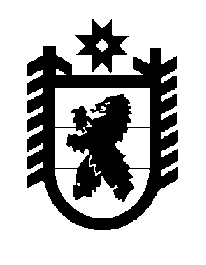 Российская Федерация Республика Карелия    ПРАВИТЕЛЬСТВО РЕСПУБЛИКИ КАРЕЛИЯРАСПОРЯЖЕНИЕот  23 марта 2018 года № 236р-Пг. Петрозаводск В соответствии с частью 11 статьи 154 Федерального закона 
от 22 августа 2004 года № 122-ФЗ «О внесении изменений в законодательные акты Российской Федерации и признании утратившими силу некоторых законодательных актов Российской Федерации в связи с принятием федеральных законов «О внесении изменений и дополнений в Федеральный закон «Об общих принципах организации законодательных (представительных) и исполнительных органов государственной власти субъектов Российской Федерации» и «Об общих принципах организации местного самоуправления в Российской Федерации», учитывая решение Совета Муезерского муниципального района от 29 января 2018 года № 334 «Об утверждении Перечня объектов государственного имущества Республики Карелия, предлагаемых для передачи  в муниципальную собственность Муезерского муниципального района»:1. Утвердить перечень имущества, передаваемого из государственной собственности Республики Карелия в муниципальную собственность муниципального образования «Муезерский муниципальный район», согласно приложению к настоящему распоряжению.2. Министерству образования Республики Карелия совместно с администрацией муниципального образования «Муезерский муниципальный район» обеспечить подписание передаточного акта и представить его на утверждение в Министерство имущественных и земельных отношений Республики Карелия.3. Право муниципальной собственности на передаваемое имущество возникает с момента утверждения передаточного акта.
           Глава Республики Карелия                                                              А.О. ПарфенчиковПриложение к распоряжению Правительства Республики Карелияот  23 марта 2018 года № 236р-ППЕРЕЧЕНЬ имущества, передаваемого из государственной собственности 
Республики Карелия в муниципальную собственность муниципального образования «Муезерский муниципальный район»_______________Наименование организации – балансодержателя имущества,ИНННаименование имуществаАдрес местонахождения имуществаИндивидуализирующие характеристики имуществаМинистерство образования Республики Карелия,ИНН 1001040375школа на 
330 учащихсяпос. Ледмозеро, ул. Молодая Гвардия, д. 1анежилое помещение, количество этажей – 4, в том числе подземных – 1, общая площадь 6557,8 кв. м, кадастровый номер 10:19:0020116:6